ИП Белышев Ю.М.пер. Бокуна, 32 (р-он ул. Куйбышева)Моб. +7978 7048708, +79787048707,+79787413203, (+73652) 542673http://baykal-crimea.ru/	baykal-simf@ukr.net	01 08.2021Плиты еврозабора армированы арматурой Ø 5-6мм	Длина - 2000 см Высота еврозабора от 1м (2 элемента) до 2,5м (5 элементов)	Высота - 50 смТолщина - 4,0 смЦены указаны из расчета на 4 плиты забора+столбРельеф «Кирпич в рамке №1	Рельеф «Фагот»	Рельеф «Луганский камень»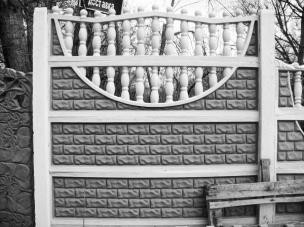 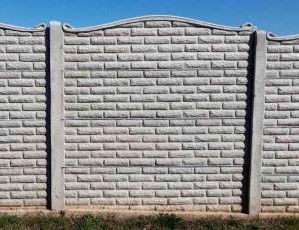 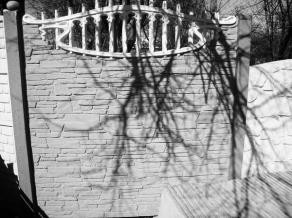 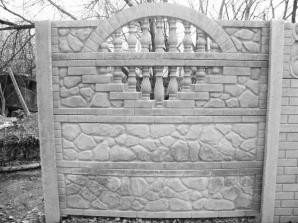 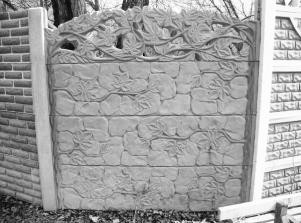 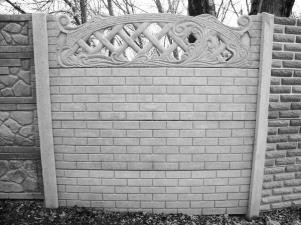 Цена 3150руб	Цена 3150 руб	Цена 3350 рубРельеф « Шоколадка»	Рельеф «Кирпич в рамке №2»	Рельеф «Песчанник»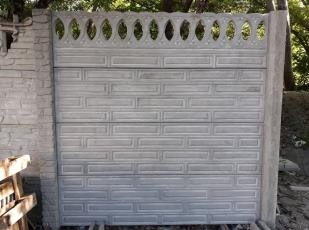 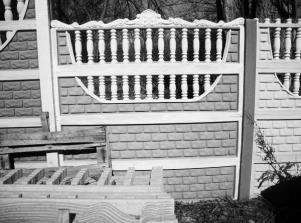 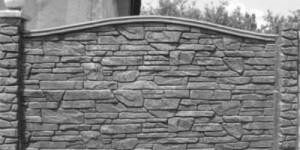 Цена 3350 руб	Цена 3150 руб	Цена 3400 рубРельеф «Верх универсальный»	Рельеф «Кирпич в рамке №3»	Рельеф «Фантазия»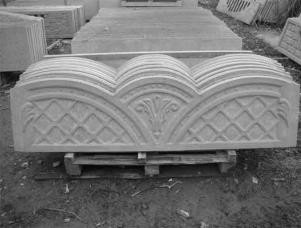 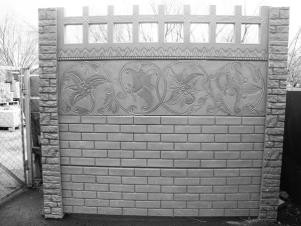 Цена 600 руб	Цена 3600 руб	Цена 3200 руб.Рельеф «Плетенка»	Козырек «Чешуйка» 550 руб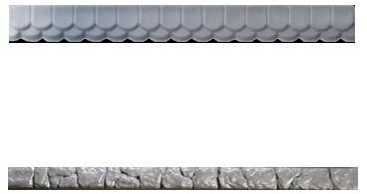 1000 рубЦена 3150 руб	Наконечник на столб 150 руб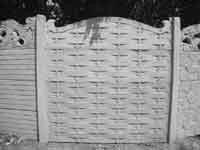 Тротуарная плиткаБетонные изделия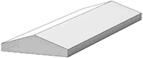 Клумбы и Урны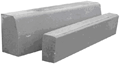 Цена 3150 руб (за 1 пролет)Цена 3150 рубЦена 3200 рубРельеф «Бут в кирпиче»Рельеф «Хмель»Рельеф «Гладкий кирпич»“Ковер - гжель”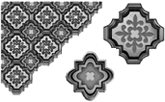 Размер: 21,0х21,0; 29,5х29,5 см Толщина: 4,5 см22 шт/кв.мЦена:  серая и красная –  590рубсерая –  560руб“Ковер - гжель”Размер: 21,0х21,0; 29,5х29,5 см Толщина: 4,5 см22 шт/кв.мЦена:  серая и красная –  590рубсерая –  560руб“Квадрат ”Песчаник“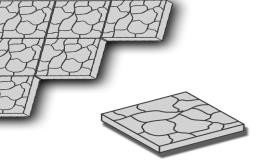 Размер: 30,0х30,0 см Толщина: 3 см11 шт/кв.мЦена: серый – 450 руб“Квадрат ”Песчаник“Размер: 30,0х30,0 см Толщина: 3 см11 шт/кв.мЦена: серый – 450 руб“Квадрат ”Песчаник“Размер: 30,0х30,0 см Толщина: 4 см11 шт/кв.мЦена: серый – 550 руб“Квадрат ”Песчаник“Размер: 30,0х30,0 см Толщина: 4 см11 шт/кв.мЦена: серый – 550 руб“Квадрат ”Шоколадка“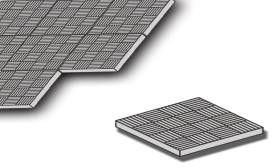 Размер: 30,0х30,0 см Толщина: 3 см11 шт/кв.мЦена: серый –450 руб“Квадрат ”Кирпичик“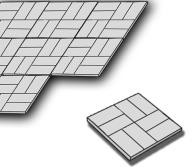 Размер: 40,0х40,0 см Толщина: 5 см6,25 шт/кв.мЦена: серый – 600 руб“Квадрат ”Кирпичик“Размер: 40,0х40,0 см Толщина: 5 см6,25 шт/кв.мЦена: серый – 600 руб“Квадрат в шестигранниках”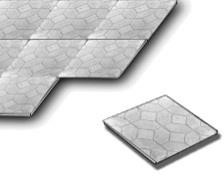 Размер: 50,0х50,0 см Толщина: 5 см4 шт/кв.мЦена: серый – 7200 руб1 шт. – 180 руб“Квадрат в шестигранниках”Размер: 50,0х50,0 см Толщина: 5 см4 шт/кв.мЦена: серый – 7200 руб1 шт. – 180 рубПлита тротуарная гладкая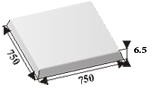 Размер: 75,0х75,0 см Толщина: 6,5 смПлощадь 1 шт.: 0,56м2 Цвет - серыйЦена за 1 шт:680 рубКозырек столбовой (квадратный)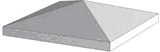 Размер 39 х 39	Цена  180 руб49 х 49	280 руб60 х 60	450 рубКозырек столбовой (квадратный)Размер 39 х 39	Цена  180 руб49 х 49	280 руб60 х 60	450 рубКозырек столбовой (квадратный)Размер 39 х 39	Цена  180 руб49 х 49	280 руб60 х 60	450 рубКозырРазмерек заборный№1   50 х 18№2   39 х 27№3   39 х 35Цена 110 руб130 руб150 рубКол виноградный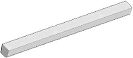 Размер 8х8х240 Цена 310 рубЕвростолб 10*11*2500-390 р.Кол виноградныйРазмер 8х8х240 Цена 310 рубЕвростолб 10*11*2500-390 р.Бордюрный каменьРазмер 50х20х4,5100*22*8Цена 100руб250 руб.Цветсерый серыйсерый серыйЖелоб водосток тротуарный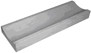 Размер 35х16х6,5	Цена 120 рубЖелоб водосток тротуарныйРазмер 35х16х6,5	Цена 120 рубЦвет серыйКлумба треугольник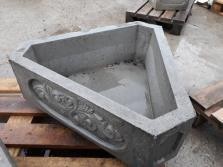 3500 руб 57*20*13Клумба шестигранник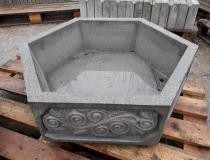 4100 руб 42*20Клумба квадрат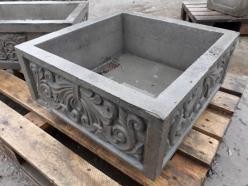 3500 руб 60*60*20Клумба прямоугольник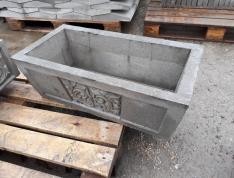 3500 руб 72*37*25Урна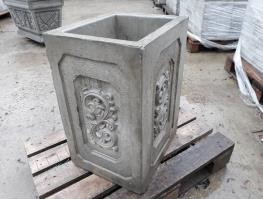 3500 руб 54*40*33Клумба высокая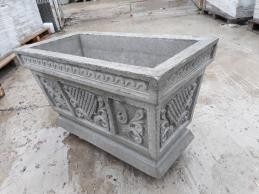 4800 руб 86*50*46